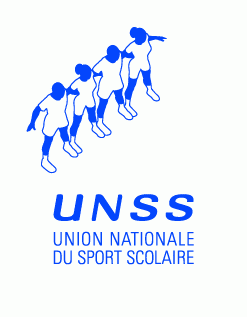 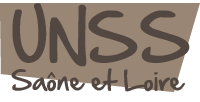 FICHE EVALUATION JEUNE OFFICIEL NATATIONNOM :  . . . . . . . . . . . . . . . . . . . . . . . . . . . . . . . . . .           Prénom : . . . . . . . . . . . . . . . . . . . . . . . . .Etablissement : . . . . . . . . . . . . . . . . . . . . . . . . . . .           N° Licence : . . . . . . . . . . . . . . . . . . . . . . . Compétition : . . . . . . . . . . . . . . . . . . . . . . . . . . . . . . . . . . . . . . . . . . . . .       Date : . . . . . . . . . . . . . Niveau avant la compétition :  □ Aucun     □ District    □ Départemental    □ AcadémiqueNiveaux :1 : insuffisant2 : assez bien3 : satisfaisant4 : très satisfaisantSi au moins 5 croix au-delà du niveau 2 → Elève admis au niveau supérieur.Niveau atteint à la fin de la compétition :   □ District     □ Départemental     □ AcadémiqueNOM et SIGNATURE DU RESPONSABLE JOFF :Niveaux atteintsNiveaux atteints1234Evaluation théoriqueEvaluation théoriqueEvaluation théoriqueEvaluation théoriqueEvaluation théoriqueEvaluation théoriqueQCMEvaluation pratiqueEvaluation pratiqueEvaluation pratiqueEvaluation pratiqueEvaluation pratiqueEvaluation pratiqueJuge chronoconcentration dans la duréeJuge chronodistorsion de tempsJuge chronoprécision du remplissage de ficheJuge de nage / virageconnaissance des règlesJuge de nage / viragepertinence des décisionsJuge starterautorité (coup de sifflet, voix)Juge starterrespect des procédures